REQUERIMENTO Nº 442/2019 Requer informações da Administração Municipal acerca da falta de bancos no Terminal Urbano localizado no Centro de Santa Bárbara d’Oeste.Senhor Presidente,Senhores Vereadores, CONSIDERANDO que, o Poder Legislativo Municipal, através de seus membros legalmente eleitos pela população, tem como uma de suas atribuições fiscalizarem o Poder Executivo Municipal no âmbito de seus atos;CONSIDERANDO que, este vereador foi procurado por munícipes de vários pontos da cidade relatando que os bancos que estão no terminal, não são suficientes; CONSIDERANDO que, usuários relatam, não sendo suficiente muita das pessoas tem que ficar em pé, outro até sentados na guia, aguardando pelo transporte público, e a maioria das vezes o tempo de espera é muito longo, causando transtornos, para as pessoas que utilizam deste recurso.CONSIDERANDO que, se faz necessário a busca por informações, para que sejam transmitidas à população barbarense, para que haja transparência nas ações do Poder Executivo municipal, dando publicidade e divulgação ao Poder Legislativo municipal;CONSIDERANDO que, cumprindo o dever de vereador, realizei este requerimento com o intuito de sanar algumas dúvidas a nós expostas.REQUEIRO que, nos termos do Art. 10, Inciso X, da Lei Orgânica do município de Santa Bárbara d’Oeste, combinado com o Art. 63, Inciso IX, do mesmo diploma legal, seja oficiado o Excelentíssimo Senhor Prefeito Municipal para que encaminhe a esta Casa de Leis as seguintes informações: 1º). Tem um cronograma para instalação de bancos no local? 2º). Se sim, qual é a quantidade de bancos que está previsto para ser instalado? 3º). Qual a previsão para ser realizado o serviço?               4º). Se não tiver previsão que seja justificado.              5º). Outras informações que julgarem necessárias!Plenário “Dr. Tancredo Neves”, em 03 de julho de 2019.JESUS VENDEDOR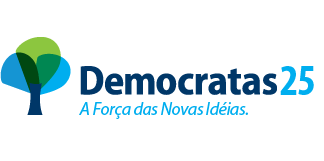 -Vereador -